REGISTRATION  FORMTake note that all information in this application will be treated confidentially.DATE:	26 November 2016TIME:	09:00 to 14:00VENUE:	Epworth Children’s Village                      47 9th Avenue                      Extension 1                      Lambton                      GermistonCOST:	R 550CPD Points will be applied for.Please send proof of payment and registration form to: gaydon@mweb.co.zaBanking Details:	Educational Psychology Association of South AfricaStandard Bank – Sandton CityBranch Code 018105Account # 027095045Please indicate any dietary requirements: ____________________________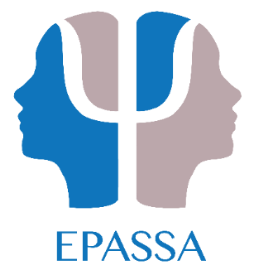 Workshop on IEB concessions IEB Concessions: A basic work shop on the process of assessment: IEB requirements, test battery, triangulation of data, report writing, case discussionsIEB Concessions: A basic work shop on the process of assessment: IEB requirements, test battery, triangulation of data, report writing, case discussionsName:Surname:Mobile No.:Office  No.:E-mail address:HPCSA Registration No.: